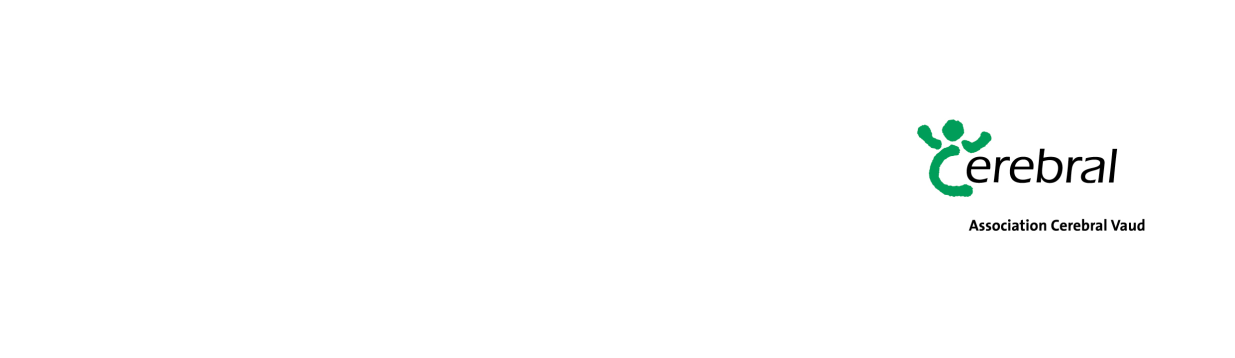 FICHE DE MEDICAMENTS (Recto-verso  A remplir soigneusement svp)Nom/prénom :						     Médicaments quotidiens :S’il y a une plage horaire précise pour l’administration du médicament, merci de l’indiquer précisément et d’inscrire la manière pour l’administrer (exemple : normal (avec de l’eau), dans un yaourt, par PEG, écrasé, avant ou après le repas, etc…)Médicaments de réserves :Si la personne dort, doit-on la réveiller pour lui donner le médicament ? ____________Remarque : ____________________________________________________________________ Y-a-t-il des spécificités particulières pour la conservation des médicaments ? (Si oui lesquelles et pour quoi) : ______________________________________________________________________________ En cas de refus de prendre ces médicaments, que doit-on faire ? Quelles sont les astuces ? ____________________________________________________________________________________________________________________________________________________________Remarques : _______________________________________________________________________________________________________________________________________________________________________________________________________________________________Signature de contrôle :    Parents/institution				               ACCOMPAGNANT				  Date : 			Nom du médicamentMatinMidiSoirCoucherConsignes d’administrationMédicaments de réserveAdministrée selon cette situationDose et quantité autorisée par journéeConsignes d’administration